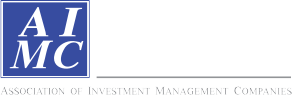 Return and Risk statistics for Thailand Mutual fundsReturn and Risk statistics for Thailand Mutual fundsReturn and Risk statistics for Thailand Mutual fundsReturn and Risk statistics for Thailand Mutual fundsReturn and Risk statistics for Thailand Mutual fundsAIMC CategoryFund of Property Fund - ForeignThai Mixed (between free and lease hold)Fund of Property fund -Thai and ForeignLTFReturn and Risk statistics for Thailand Mutual fundsข้อตกลงและเงื่อนไขของข้อมูลเปรียบเทียบผลการดำเนินงานแบบเปอร์เซ็นต์ไทล์(Disclaimer of Peer group Fund Performance)ผลการดำเนินงานในอดีตของกองทุน มิได้เป็นสิ่งยืนยันถึงผลการดำเนินงานในอนาคตผู้ลงทุนสามารถดูข้อมูลฉบับเต็มได้ที่ www.aimc.or.thผลการดำเนินงานของกองทุนที่การเปรียบเทียบแบ่งตามประเภทกองทุนรวมภายใต้ข้อกำหนดของสมาคมบริษัทจัดการลงทุน โดยกองทุนที่จะถูกเปรียบเทียบผลการดำเนินงานในแต่ละช่วงเวลากับกองทุนประเภทเดียวกันในระดับเปอร์เซ็นต์ไทล์ (Percentiles) ต่างๆ โดยแบ่งออกเป็น 5th Percentile	แสดงผลการดำเนินงานของกองทุนอันดับที่ 5 เปอร์เซ็นต์ไทล์ (Top 5% performance)25th Percentile	แสดงผลการดำเนินงานของกองทุนอันดับที่ 25 เปอร์เซ็นต์ไทล์ (Top 25% performance)50th Percentile	แสดงผลการดำเนินงานของกองทุนอันดับที่ 50 เปอร์เซ็นต์ไทล์ (Median performance)75th Percentile	แสดงผลการดำเนินงานของกองทุนอันดับที่ 75 เปอร์เซ็นต์ไทล์ (Bottom 25% performance)95th Percentile	แสดงผลการดำเนินงานของกองทุนอันดับที่ 95 เปอร์เซ็นต์ไทล์ (Bottom 5% performance)ผลตอบแทนที่มีอายุเกินหนึ่งปีนั้นมีการแสดงเป็นผลตอบแทนต่อปี เมื่อผู้ลงทุนทราบผลตอบแทนของกองทุนที่ลงทุน สามารถนำไปเปรียบเทียบกับเปอร์เซ็นต์ไทล์ตามตาราง จะทราบว่ากองทุนที่ลงทุนนั้นอยู่ในช่วงที่เท่าใดของประเภทกองทุนรวมนั้นAIMC CategoryPeer Percentile3M6M1Y3Y5Y10Y3M6M1Y3Y5Y10Y5th Percentile2.2711.2321.2610.036.2211.901.831.911.915.455.9215.0025th Percentile1.257.3317.658.404.5910.725.025.075.728.4411.2716.86Aggressive Allocation50th Percentile0.284.2111.157.153.399.739.079.287.828.9112.3818.5675th Percentile-2.301.865.625.442.458.3910.3310.218.619.8213.2019.4395th Percentile-5.73-1.820.530.300.697.1213.2712.6710.8111.8914.4921.005th Percentile2.228.6316.227.33-2.528.467.296.888.9910.0625th Percentile-0.373.217.653.34-4.538.817.517.329.6010.57ASEAN Equity50th Percentile-3.420.275.83-1.65-7.0310.138.177.5010.3611.2075th Percentile-4.05-0.613.05-6.21-9.5413.089.438.4010.7211.8395th Percentile-7.23-1.95-5.68-9.86-11.5415.4611.5710.2311.0012.345th Percentile1.3810.5124.869.3212.095.5913.3011.009.5111.0810.2216.8325th Percentile-1.366.6017.798.158.433.9114.5612.3210.6912.0410.7717.72Asia Pacific Ex Japan50th Percentile-2.706.2114.264.266.101.8315.7213.4411.2713.0512.5218.0575th Percentile-3.932.7410.443.144.770.8817.8915.1812.9015.2214.2220.8895th Percentile-5.72-0.536.281.983.25-0.1418.7616.1813.9616.7715.6522.295th Percentile8.9724.9824.62-6.58-15.6818.2517.4618.4519.6721.0725th Percentile8.3623.3121.78-7.35-16.0518.3918.7720.7223.7324.35Commodities Energy50th Percentile7.5321.6715.35-8.60-16.2518.5318.9221.0224.1324.5875th Percentile4.7717.4212.92-8.89-16.8619.8419.8421.3324.3124.7295th Percentile0.038.152.92-14.86-20.4624.9521.7924.0626.2325.425th Percentile2.031.864.593.21-3.332.118.107.728.7811.4714.0416.6225th Percentile1.401.224.222.60-3.632.118.558.319.2011.7614.3116.62Commodities Precious Metals50th Percentile1.310.833.452.20-4.072.119.649.059.6612.7915.1716.6275th Percentile-2.22-3.88-4.121.43-4.482.119.789.1510.0413.2615.4816.6295th Percentile-2.75-4.64-5.040.31-4.732.1110.369.3710.2513.4915.7916.625th Percentile0.852.395.645.313.114.740.290.270.280.340.330.6825th Percentile0.662.244.963.312.944.341.551.491.281.591.531.73Conservative Allocation50th Percentile0.521.684.143.122.273.692.051.781.471.811.962.4975th Percentile0.330.922.372.222.113.562.462.181.871.932.463.4695th Percentile0.060.391.641.411.321.962.702.482.262.953.144.715th Percentile-0.341.504.014.633.395.831.581.721.763.574.287.71Emerging Market Bond25th Percentile-1.72-1.073.682.623.215.732.342.492.525.555.548.23Discretionary F/X Hedge or50th Percentile-2.26-1.580.391.661.885.603.353.002.576.776.638.88Unhedge75th Percentile75th Percentile-2.50-2.180.121.52-0.265.474.033.723.727.437.929.5395th Percentile95th Percentile-2.71-2.280.031.44-2.375.374.924.264.148.029.6910.055th Percentile5th Percentile11.8621.7833.8417.229.1116.9014.3811.8216.7416.0625th Percentile25th Percentile10.3221.2133.6816.539.0817.2614.6212.0116.8916.13Energy	50th PercentileEnergy	50th Percentile9.5420.3732.6115.588.2617.3014.6412.0316.9616.2275th Percentile75th Percentile9.3520.1232.2114.837.3717.6614.7912.0417.0816.2895th Percentile95th Percentile2.6512.7231.9514.607.1722.6817.9912.2517.3716.29AIMC CategoryPeer Percentile3M6M1Y3Y5Y10Y3M6M1Y3Y5Y10Y5th Percentile2.8112.6223.1811.776.7513.597.967.636.386.839.2214.7125th Percentile1.649.6021.309.985.1511.969.229.117.738.4511.8417.62Equity General50th Percentile0.247.1316.988.453.9810.5410.019.778.129.2412.6119.1475th Percentile-1.864.4711.916.422.999.3511.0410.819.149.9613.4419.8595th Percentile-6.11-0.323.913.520.016.4112.8512.6910.7312.8115.0321.005th Percentile5.4012.1923.6910.066.6912.568.688.737.498.3211.5118.5025th Percentile3.4310.4521.899.626.1710.958.908.867.539.2911.7319.87Equity Large Cap50th Percentile2.5510.0021.088.654.8110.659.929.287.779.6511.9920.0475th Percentile2.299.1419.117.883.599.5710.439.698.0710.5412.6120.6895th Percentile0.917.5416.524.960.848.9810.549.848.1610.9113.5120.955th Percentile-0.0110.2621.2414.581.919.8511.179.7610.5315.0125th Percentile-0.259.0719.999.901.9112.1212.4410.9512.7115.01Equity Small - Mid Cap50th Percentile-2.693.4915.378.991.9112.9212.9611.5612.7915.0175th Percentile-6.35-1.467.547.911.9114.0913.2912.0812.8715.0195th Percentile-10.85-6.46-3.053.721.9115.3514.4212.4212.8815.015th Percentile-2.25-1.7210.886.729.820.4811.5710.1210.0011.4311.1318.9425th Percentile-3.65-2.425.202.698.630.3914.1311.3310.5812.2211.5918.96European Equity50th Percentile-4.05-3.382.461.647.140.2814.3311.7110.9212.6712.1718.9975th Percentile-5.53-5.47-0.210.425.660.1714.7612.0611.0913.0112.7619.0395th Percentile-6.86-6.98-1.41-0.014.470.0816.4613.5312.4714.4813.2219.055th Percentile1.775.9412.174.568.183.032.882.603.255.186.419.6925th Percentile-1.021.535.592.733.512.935.004.324.336.506.5512.42Foreign Investment Allocation50th Percentile-1.98-0.164.071.152.181.588.096.375.346.877.2012.9375th Percentile-2.69-1.191.620.841.100.069.677.786.648.488.8113.2595th Percentile-4.46-2.97-2.10-2.320.34-0.1316.8913.7210.6410.3510.1314.585th Percentile3.016.8911.9913.576.803.383.613.936.116.6325th Percentile2.225.679.4712.655.553.533.744.166.217.07Fund of Property Fund - Thai50th Percentile2.043.896.3610.604.053.794.034.807.697.3175th Percentile1.592.614.499.012.984.134.664.928.507.7295th Percentile1.211.972.516.812.765.005.285.679.298.585th Percentile0.26-0.042.901.783.614.821.431.431.292.222.383.3625th Percentile-0.42-0.321.911.202.394.791.631.501.653.283.424.32Global Bond Discretionary F/XHedge or Unhedge50th Percentile-0.77-0.650.66-0.600.243.791.781.701.865.195.045.8975th Percentile-1.55-1.58-1.06-1.75-0.692.443.032.442.685.295.097.1595th Percentile-3.85-5.95-8.24-3.09-2.171.595.825.275.656.396.007.365th Percentile-0.84-0.292.672.553.491.631.411.282.493.1425th Percentile-0.93-0.572.411.803.091.671.421.282.643.25Global Bond Fully F/X Hedge50th Percentile-1.14-0.792.310.862.592.092.111.772.833.3975th Percentile-1.75-2.381.990.822.082.392.312.183.013.5395th Percentile-2.50-3.310.620.781.685.044.252.483.153.64AIMC CategoryPeer Percentile3M6M1Y3Y5Y10Y3M6M1Y3Y5Y10Y5th Percentile4.468.2126.2710.206.441.2312.4910.529.6611.0210.5418.9325th Percentile1.836.5718.638.204.830.6514.0911.9910.8312.9312.2020.04Global Emerging Market50th Percentile0.363.7211.986.693.68-0.1517.0714.2912.5214.2414.8021.2375th Percentile-1.560.107.653.660.63-2.3519.9916.5715.0717.2516.6124.0595th Percentile-5.28-3.134.102.98-2.65-3.0422.0518.6318.3521.4319.6525.515th Percentile2.047.6918.947.529.624.9411.119.218.149.078.6412.9425th Percentile-0.842.259.125.678.113.5213.1310.379.119.989.3414.53Global Equity50th Percentile-2.690.115.654.255.793.1714.5311.019.5010.9110.2916.2675th Percentile-6.02-3.531.111.820.682.4417.3313.1311.6112.3113.2717.7795th Percentile-8.43-6.94-4.23-3.89-6.63-4.4119.7217.4316.7226.9527.5821.465th Percentile1.92-1.128.223.1214.6711.8213.9411.8910.2112.2714.6813.9525th Percentile0.50-2.736.641.7213.5911.0915.8513.3111.8214.4114.7214.41Health Care50th Percentile-0.42-3.373.67-2.5412.2510.1916.7313.7312.2114.7214.7714.9875th Percentile-3.00-3.581.84-2.7210.909.2917.9914.3312.7316.0214.8215.5695th Percentile-7.99-8.72-5.35-3.129.838.5718.7114.8312.8616.2314.8616.015th Percentile-0.540.084.515.671.421.241.113.8725th Percentile-0.64-0.701.814.201.891.611.414.03High Yield Bond50th Percentile-1.05-0.891.803.322.812.712.274.6675th Percentile-1.06-1.130.453.022.832.712.295.2495th Percentile-2.70-3.61-2.972.953.693.563.675.275th Percentile-5.292.6611.317.8412.6211.3310.3710.9115.1815.8925th Percentile-6.651.449.306.6112.1213.1112.0712.0015.6416.42India Equity50th Percentile-8.43-1.426.505.0811.5014.7313.3412.8116.2217.0975th Percentile-10.00-2.484.603.7410.8719.4615.2614.2016.4417.7695th Percentile-11.78-4.42-2.392.6710.3720.3217.0815.2616.6118.295th Percentile-1.628.3230.6916.575.992.7717.9114.5412.3512.4819.3920.9625th Percentile-4.515.8714.555.085.992.7718.9515.2112.6915.3619.3920.96Japan Equity50th Percentile-5.073.8813.324.535.992.7720.2516.5913.7815.9019.3920.9675th Percentile-5.670.7211.113.395.992.7722.5418.0214.2716.1519.3920.9695th Percentile-8.79-2.874.561.015.992.7723.6418.5615.0619.1919.3920.965th Percentile0.721.212.762.513.143.110.120.120.150.320.390.5325th Percentile0.621.072.522.192.722.630.170.180.200.480.530.77Mid Term General Bond50th Percentile0.550.922.261.952.482.390.230.240.270.570.630.9675th Percentile0.480.771.991.692.312.150.270.300.340.680.791.3295th Percentile0.370.621.491.381.911.830.350.420.410.871.002.365th Percentile1.806.1113.566.384.208.622.802.642.192.973.897.3125th Percentile0.945.4810.434.453.587.743.753.642.993.625.119.93Moderate Allocation50th Percentile0.313.077.863.852.467.095.455.284.475.386.9411.5875th Percentile-0.562.355.773.151.596.296.485.995.036.057.4712.2095th Percentile-2.600.265.132.511.134.147.597.346.186.568.4613.45AIMC CategoryPeer Percentile3M6M1Y3Y5Y10Y3M6M1Y3Y5Y10Y5th Percentile0.280.571.211.351.731.850.020.030.030.040.130.2025th Percentile0.260.531.111.211.611.820.030.040.040.050.150.21Money Market General50th Percentile0.220.430.961.111.541.730.040.040.050.060.150.2275th Percentile0.180.370.830.961.351.580.040.050.050.060.160.2295th Percentile0.150.310.650.771.241.380.050.050.060.070.170.235th Percentile0.280.571.161.241.581.710.030.030.040.050.130.2225th Percentile0.250.511.051.141.511.670.030.030.040.050.140.22Money Market Government50th Percentile0.220.450.951.041.401.670.040.040.040.050.140.2275th Percentile0.200.410.901.001.351.600.040.050.050.050.140.2395th Percentile0.170.370.830.901.241.570.060.070.060.060.150.255th Percentile3.9510.4320.798.635.9310.7710.369.487.9110.2411.8420.3625th Percentile3.8810.3720.528.425.7110.6710.499.618.0610.4011.9220.58SET 50 Index Fund50th Percentile3.8310.1119.978.155.3910.4410.559.668.0810.4311.9920.5975th Percentile3.669.8519.727.835.1110.1110.559.668.0910.4612.1320.6595th Percentile3.649.6319.117.434.739.6411.1510.008.3710.4912.1720.685th Percentile0.460.861.931.882.402.530.040.040.050.060.150.2025th Percentile0.360.751.661.551.952.100.050.050.060.070.170.23Short Term General Bond50th Percentile0.310.661.391.431.821.920.060.080.070.090.180.2975th Percentile0.270.541.121.281.651.680.090.120.130.160.220.4395th Percentile0.220.420.760.791.301.520.150.170.200.330.432.045th Percentile0.340.611.241.341.881.580.030.030.040.050.140.2125th Percentile0.200.400.921.201.581.450.030.030.040.060.180.24Short Term Government Bond50th Percentile0.180.350.830.921.331.300.040.050.050.080.200.2675th Percentile0.130.290.740.751.211.230.060.060.060.110.220.2795th Percentile0.110.230.510.550.971.170.180.150.130.180.320.285th Percentile2.069.2019.5212.4614.2514.1512.7010.759.919.6725th Percentile-0.194.8512.068.6712.4217.1613.7310.8910.119.87US Equity50th Percentile-1.763.589.737.7911.5218.5613.9411.3211.5010.3275th Percentile-4.42-0.291.935.5510.8518.8914.4012.7312.6811.6895th Percentile-8.70-6.91-3.752.885.5821.3316.3113.6414.1512.775th Percentile4.5013.9540.7012.3812.015.1917.9514.6512.6415.0612.8219.2525th Percentile1.657.7226.298.3310.634.4020.9017.5314.6819.0614.8119.48Greater China Equity50th Percentile0.244.8517.924.145.143.4021.8618.9416.0221.4319.7919.7775th Percentile-2.351.969.41-0.834.271.2824.0220.6116.8624.2621.1723.6795th Percentile-4.43-0.786.47-2.183.34-0.4224.5821.0317.1725.4023.6226.795th Percentile4.818.2620.7524.5915.5010.075.346.108.125.077.459.4325th Percentile3.123.049.5911.7410.478.007.999.4110.187.568.5711.88Thai Free Hold50th Percentile0.00-0.511.826.311.685.4012.7712.7014.1412.0714.9714.9475th Percentile-2.93-4.95-4.07-8.19-3.141.8819.4423.1330.4718.0426.3517.9395th Percentile-6.97-13.38-24.25-21.72-10.96-0.9437.1941.2340.5545.4190.6020.33